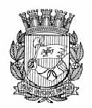 Publicado no D.O.C. São Paulo, 053, Ano 62 Sábado.18 de Março de 2017Gabinete do Prefeito, Pág.01DECRETO Nº 57.630, DE 17 DE MARÇO DE 2017Dispõe sobre o procedimento a ser adotadopara as despesas de exercícios anteriorespela Administração Direta e Indireta;revoga o artigo 6º do Decreto nº 53.751,de 26 de fevereiro de 2013.JOÃO DORIA, Prefeito do Município de São Paulo, no usodas atribuições que lhe são conferidas por lei,CONSIDERANDO a necessidade de se promover a revisão eajustes nos procedimentos orçamentários e financeiros internosda Administração Municipal a fim de minimizar o impacto orçamentárioadvindo das despesas de exercícios anteriores,D E C R E T A:Art. 1º Este decreto dispõe sobre o procedimento a seradotado pelos órgãos e entidades da Administração MunicipalDireta e Indireta, inclusive fundos e empresas estatais dependentes,para o reconhecimento da obrigação e a execução orçamentáriae financeira das despesas de exercícios encerrados.Art. 2º Os requerimentos de credores para pagamento deDespesas de Exercícios Anteriores - DEA deverão conter a documentaçãocomprobatória da sua execução e só poderão serdeferidos com a comprovação da regularidade da contratação eda execução da despesa.Art. 3º Caberá aos atuais ordenadores de despesa e aostitulares dos órgãos orçamentários ratificar, retificar ou nãoreconhecer a despesa que deu ensejo ao requerimento docredor, por ato decisório que deverá ser publicado no DiárioOficial da Cidade.Parágrafo único. Caso o titular da unidade orçamentária eos respectivos ordenadores de despesa não a atestarem ou nãoa reconhecerem como efetivamente ocorrida, o requerimentodo credor deverá ser indeferido.Art. 4º Na hipótese de não comprovação do prévio empenhoda despesa total, exigido pelo artigo 60 da Lei Federal nº4.320, de 17 de março de 1964, o titular do órgão orçamentáriopromoverá, nos termos da lei, o procedimento de apuração deresponsabilidade, que deverá ser aberto logo após as providênciasdefinidas no artigo 3º deste decreto.Art. 5º Após atestada a regularidade da despesa, as unidadesorçamentárias deverão encaminhar, via Sistema Eletrônico de Informações- SEI, à Coordenadoria de Orçamento da Subsecretariade Planejamento e Orçamento da Secretaria Municipal da Fazenda,nos termos do Decreto nº 53.687, de 2 de janeiro de 2013, edo Decreto de Execução Orçamentária e Financeira vigente:I - atestado de regularidade e prestação de serviços;II - reconhecimento da despesa, nos termos do artigo 3º destedecreto, com a respectiva justificativa e memória de cálculo;III - solicitação de abertura de crédito adicional suplementar,no elemento de despesa "Despesas de ExercíciosAnteriores", oferecendo os recursos a serem anulados para suacobertura.Art. 6º Para anulação de recurso a que se refere o incisoIII do artigo 5º deste decreto, deverá ser comprovada suaprescindibilidade para todo o exercício orçamentário, sendoresponsabilidade do titular do órgão ou entidade solicitanteuma possível insuficiência orçamentária advinda de tal anulaçãode despesa.Art. 7º Após a abertura de crédito adicional suplementar,caberá à unidade orçamentária providenciar o pagamento dedespesa em processo distinto, observando as disposições contidasno Decreto de Execução Orçamentária e Financeira vigentee na Portaria SF nº 92, de 16 de maio de 2014. Art. 8º Para as despesas decorrentes de DEA que necessitaremde abertura de subelemento ou item apropriado paraprocessamento das respectivas notas de empenho, as unidadesorçamentárias deverão formalizar, por meio dos sistemas deautuação vigentes, solicitação pormenorizada ao Departamentode Contadoria da Subsecretaria do Tesouro Municipal da SecretariaMunicipal da Fazenda, nos termos da Portaria SF nº 244,de 11 de novembro de 2015.Art. 9º Este decreto entrará em vigor na data de sua publicação,retroagindo seus efeitos a 1º de janeiro de 2017, revogadoo artigo 6º do Decreto nº 53.751, de 26 de fevereiro de 2013.PREFEITURA DO MUNICÍPIO DE SÃO PAULO, aos 17 demarço de 2017, 464º da fundação de São Paulo.JOÃO DORIA, PREFEITOANDERSON POMINI, Secretário Municipal de JustiçaCAIO MEGALE, Secretário Municipal da FazendaJULIO FRANCISCO SEMEGHINI NETO, Secretário do GovernoMunicipalPublicado na Secretaria do Governo Municipal, em 17 demarço de 2017.DECRETO Nº 57.631, DE 17 DE MARÇO DE 2017Introduz alterações no Decreto nº 57.578,de 13 de janeiro de 2017, que fixounormas referentes à execução orçamentáriae financeira para o exercício de 2017.JOÃO DORIA, Prefeito do Município de São Paulo, no usodas atribuições que lhe são conferidas por lei,D E C R E T A:Art. 1º Os artigos 3º, 7º, 11, 20, 24, 26, 36, 39, 40, 42 e43 do Decreto nº 57.578, de 13 de janeiro de 2017, passam avigorar com as seguintes alterações:“Art. 3º ......................................................§ 3º As cotas orçamentárias relativas a pessoal, auxílios,remuneração de conselheiros tutelares e reembolsode pessoal cedido, inclusive das autarquias, fundaçõese empresa estatal dependente, serão liberadastrimestralmente, devendo a solicitação de liberaçãocom os respectivos valores ser efetuada na seguinteconformidade:.........................................................................II - para os conselheiros tutelares: mediante informaçõesprestadas pela Coordenadoria de Administração eFinanças da respectiva Prefeitura Regional, via SistemaEletrônico de Informações – SEI, encaminhado à SecretariaMunicipal de Prefeituras Regionais para controlee análise, e posterior envio à Coordenadoria do Orçamento– CGO, da Subsecretaria de Planejamento e OrçamentoMunicipal – SUPOM, da Secretaria Municipalda Fazenda – SF, das informações consolidadas em umúnico SEI, contendo o valor de todas as solicitações;III - para pessoal cedido à Administração Direta: medianteinformações prestadas pelos titulares dos órgãose das unidades orçamentárias correspondentes, viaSistema Eletrônico de Informações – SEI à CGO?IV - para pessoal e auxílios das autarquias, fundaçõese empresa estatal dependente, inclusive seu pessoalcedido: mediante informações atualizadas que evidenciema necessidade dos recursos solicitados parao respectivo mês, prestadas pelo titular responsáveldo órgão ou da empresa, via Sistema Eletrônico deInformações – SEI à CGO, nos termos do inciso II do §7º deste artigo..........................................................................§ 7º A solicitação de que trata o § 6º deste artigo deveráconter justificativa fundamentada e pormenorizada, bemcomo estar acompanhada necessariamente de:I - Demonstrativo de Comprometimento das Cotas Liberadas– DCCL, conforme modelo constante do Anexo Ideste decreto, no qual deverão ser avaliados os valoresempenhados no período em relação aos respectivosvalores de cotas liberados;.........................................................................III - Pedido de Reprogramação de Cotas – PRC, conformemodelo constante do Anexo II deste decreto, contendoa evolução da respectiva liquidação da despesa....................................................................” (NR)“Art. 7º ................................................................§ 1º Os pedidos de descongelamento de recursos paraprojetos deverão ser encaminhados via Sistema Eletrônicode Informações – SEI, instruídos com o respectivocronograma físico-financeiro consolidado e em execuçãoe com a justificativa fundamentada e pormenorizada,à CGO, que, após análise prévia, submeterá o pedidoà Coordenadoria de Planejamento – COPLAN, daSubsecretaria de Planejamento e Orçamento Municipal– SUPOM, da Secretaria Municipal da Fazenda – SF, esomente serão liberados após a ratificação pela JOF.§ 2º Os pedidos de descongelamento de recursos orçamentáriosdesprovidos de contrapartida de recursosdisponíveis ou que necessitem de liberação de cotas, ouainda, de remanejamento ou antecipação destas, queimpliquem em futura pressão orçamentária, deverão serencaminhados via Sistema Eletrônico de Informações– SEI, com o preenchimento do formulário Pedido deMovimentação Orçamentária – PMO, conforme modeloconstante do Anexo III deste decreto, à CGO, para análisedo pedido sob o aspecto orçamentário, e submissãoà análise sob o aspecto financeiro pela SUTEM, paraposterior deliberação pela JOF..........................................................................§ 4º As solicitações de descongelamento de recursoscom contrapartida também deverão ser feitas atravésdo Sistema Eletrônico de Informações – SEI, devidamentejustificadas quanto à necessidade orçamentáriaadicional, bem como quanto à prescindibilidade dacontrapartida oferecida para congelamento, relativamenteao que deixará de ser executado, e com orespectivo PMO preenchido, diretamente à CGO quepoderá decidir pela autorização e atualização do Sistemade Orçamento e Finanças – SOF, de acordo com aorientação da JOF....................................................................” (NR)“Art. 11. Para cumprir o Programa de Trabalho estabelecidona Lei Orçamentária, bem como para arealização de obras ou serviços decorrentes da execuçãode programação intersecretarial, o titular daunidade orçamentária poderá descentralizar os créditosorçamentários correspondentes a outras unidades pertencentesà Administração Direta e Indireta, por meiode Nota de Reserva com Transferência, para execuçãoorçamentária....................................................................” (NR)“Art. 20. ...............................................................III - encaminhamento do formulário PMO preenchido,devidamente assinado pelos titulares da unidade e doórgão solicitante, com indicação dos meses e montantesprevistos para sua liquidação.§ 1º Na impossibilidade de oferecimento de recursospara cobertura do crédito pretendido, o órgão solicitanteencaminhará demonstrativo do comprometimentode suas dotações à CGO, que submeterá asolicitação à JOF, para deliberação....................................................................” (NR)“Art. 24. As adequações entre dotações orçamentáriasda Administração Direta, inclusive dos fundos especiais,e das autarquias, ou das fundações, ou da empresaestatal dependente, inclusive seu fundo, deverão serinstruídas em conformidade às disposições contidas noartigo 20 deste decreto.” (NR)“Art. 26. ...............................................................§ 2º Para despesas referentes ao exercício de 2016 eanteriores, deverá ser observado o que dispõe o Decretonº 57.630, de 17 de março de 2017....................................................................” (NR)“Art. 36. ...............................................................§ 1º O prazo limite para a liquidação dos Restos aPagar não processados referentes ao exercício de 2016,mencionado no Decreto nº 57.401, de 21 de outubro de2016, passa a ser 28 de fevereiro de 2017.§ 2º Excepcionalmente, para as unidades orçamentárias16.10 – Gabinete e 16.24 – Coordenadoria deAlimentação Escolar, ambas da Secretaria Municipal deEducação – SME, o prazo referido no § 1º deste artigopassa a ser 31 de março de 2017.” (NR)“Art. 39. A Secretaria do Governo Municipal será responsávelpor coordenar os pedidos de liberação deemendas parlamentares individuais, que somente serãoliberadas com a respectiva anuência do Secretário Especialde Relações Governamentais....................................................................” (NR)“Art. 40. ...............................................................§ 1º Exclusivamente para os projetos em andamento,que dependerão da avaliação e consolidação dos respectivoscronogramas, nos termos do § 4º do artigo 3ºe do § 1º do artigo 7º deste decreto, a primeira nota deempenho processada no SOF até o final do primeiro semestredo exercício de 2017 retroagirá à data de inícioda despesa correspondente.§ 2º Excepcionalmente para os pedidos dos órgãos eunidades orçamentárias aprovados em deliberação daJOF em 17 de fevereiro de 2017, o prazo referido no“caput” deste artigo passa a ser dia 24 de março de2017.” (NR)“Art. 42. ...............................................................Parágrafo único. No caso de delegação conferida nostermos do “caput” deste artigo, o respectivo instrumentolegal deverá estar obrigatoriamente anexado a todasas solicitações que envolvam liberação ou antecipaçãode cotas, bem como remanejamento de cotas entre unidadesorçamentárias, descongelamento e congelamentode recursos, abertura de créditos adicionais, com ou semoferecimento de recursos para sua cobertura, e quaisqueroutras demandas orçamentárias que vierem a ser encaminhadasà SUPOM ou às suas unidades.” (NR)“Art. 43. ...............................................................I - .....................................................................c) 98.20 - Secretaria Municipal de Mobilidade e Transportes;.........................................................................f) 98.27 - Secretaria Municipal do Verde e do MeioAmbiente;.........................................................................II - ....................................................................c) 86.14 - Secretaria Municipal de Habitação;.........................................................................e) 86.27 - Secretaria Municipal do Verde e do MeioAmbiente.” (NR)Art. 2º Os Anexos I, II e III constantes deste decreto passama integrar o Decreto nº 57.578, de 2017.Art. 3º Este decreto entrará em vigor na data de sua publicação,retroagindo seus efeitos a 1º de janeiro de 2017, revogadosos §§ 3º e 8º do artigo 11, o parágrafo único do artigo 19 eo Anexo Único integrante do Decreto nº 57.578, de 2017.PREFEITURA DO MUNICÍPIO DE SÃO PAULO, aos 17 demarço de 2017, 464º da fundação de São Paulo.JOÃO DORIA, PREFEITOCAIO MEGALE, Secretário Municipal da FazendaANDERSON POMINI, Secretário Municipal de JustiçaJULIO FRANCISCO SEMEGHINI NETO, Secretário do GovernoMunicipalPublicado na Secretaria do Governo Municipal, em 17 demarço de 2017.Secretarias, Pág.04TRABALHO EEMPREENDEDORISMOGABINETE DO SECRETÁRIODESPACHO DO SECRETÁRIO6064.2017/0000008-5SMTE - Pregão Eletrônico – Patrulha Agrícola. I – No exercícioda competência que foi atribuída por Lei, a vista doselementos de convicção constante do presente, especialmente ahomologação proferida pelo Supervisor Geral de Administraçãoe Finanças, AUTORIZO a emissão da Nota de Empenho, nostermos do Decreto Municipal n° 57.578/2017, que onerará aseguinte dotação orçamentária: 30.10.08.605.3011.4.301.3.3.90.39.00.00, do presente exercício financeiro respeitando o princípioda anualidade, observando, no que couber, as disposiçõesdas Leis Complementares nº 101/00 e 131/09.DESPACHO DA CHEFE DE GABINETE6064.2017/0000140-5Tendo em vista os elementos contidos no presente e baseadonas disposições legais vigentes, especialmente o Decretonº 23.639/87; Lei nº 10.513/88 – artigo 2º - inciso V; Decretonº 48.592/07 – artigos 1º, 6º § 2º, 8º e 15º, Portarias SF nº151/2012 e 150/2015, AUTORIZO a concessão de adiantamentode numerário em nome da Sra. Mônica Marilda Rosa Rossetto,DAS-12, Assessor Técnico, RF 788.505-9, RG nº. 39.278.921-8SSP-SP e CPF nº. 535.703.081-20, objetivando pagamento dainscrição no curso “Concessões e PPPs: melhores práticas”,em São Paulo nos dias 30/03/2017 à 31/03/2017. AUTORIZO aemissão de Nota de Empenho e respectiva Liquidação no valorde R$ 1.500,00 (um mil e quinhentos reais) onerando a dotaçãoorçamentária 30.10.11.122.3.024.2.100.3.3.90.39.00.00 doorçamento vigente.FUNDAÇÃO PAULISTANA DE EDUCAÇÃOE TECNOLOGIAPROCESSO Nº 2017-0.043.348-9INTERESSADO: Escola Técnica de Saúde Pública Prof.MakigutiASSUNTO: Adiantamento bancário referente ao mês de MarçoI – À vista dos elementos contidos no processo administrativonº 2017-0.043.348-9, conforme Lei Municipal nº 10.513/88,artigo 2º, incisos I, II e III e Decreto nº 48.592/07 e Portaria nº151/2012 da Secretaria de Finanças, AUTORIZO a emissão dasNotas de Reserva, Empenho e Liquidação em nome de MarlyJunko Kouhiro Menezes, CPF 023.076.738-90, no valor de R$5.000,00, para atendimento das despesas de pequeno vulto,manutenção de bens móveis e conservação, adaptação de bensimóveis e natureza excepcional, referente ao mês de março de2017, onerando a dotação orçamentária nº 80.10.12.363.3019.2.881.3.3.90.39.00, do orçamento vigente.Servidor, Pág.27TRABALHO EEMPREENDEDORISMOGABINETE DO SECRETÁRIOPROCESSO 2016-0.276.875-3I – Nos termos do Artigo 3º da Emenda Constitucional47/2005, Aposentadoria Voluntária por tempo de contribuiçãocom proventos integrais, e à vista das informações constantesno presente, APOSENTE-SE o Sr. CARLOS AUGUSTO DA SILVA- R.F. 474.407.1/2, Agente de Apoio Nivel II, Efetivo, Padrão/Ref. B10.Observação:1. O aposentado acima relacionado deverá comparecer, apartir do 3º dia útil após esta publicação, em sua Unidade deRecursos Humanos, para esclarecimentos referentes ao PIS/PASEP, com os seguintes documentos: RG, demonstrativo depagamento, cópia do DOM com a publicação da aposentadoriaEdital, Pág.41TRABALHO EEMPREENDEDORISMOGABINETE DO SECRETÁRIOCOORDENADORIA DE SEGURANÇA ALIMENTARE NUTRICIONALNOTIFICAÇÃOFicam as empresas permissionárias a seguir relacionadase identificadas, NOTIFICADAS de que se encontram sujeitasà aplicação da penalidade de revogação da permissão de uso,nos termos do estabelecido no art. 25, inciso II,do Decretonº 41.425, de 27 de novembro de 2001 tendo em vista ainadimplência relativa aos encargos apontados no artigo24, do diploma legal em questão . Assim, ficam referidasempresas INTIMADAS a liquidar o débito em aberto, noprazo de 15 (quinze) dias corridos, a contar da data depublicação da presente no D.O.C., ou apresentar, querendo,no mesmo prazo, defesa prévia que lhe é garantidapor lei.Mercado Municipal de GuaianasesNadir Aparecida Bermudês Marangon ME, Box 10/17Cintia Trajano dos Santos ME, Box 15Laudirene Ferreira Cavalcanti ME, Box 34Comércio de Carnes W. Matsuo Ltda. ME, Box 44Pães e Doces Vovó Isa Ltda. ME, Box 04/05Quitanda Sumikawa Ltda. ME, Box 12Licitações, Pág.53TRABALHO EEMPREENDEDORISMOGABINETE DO SECRETÁRIO6064.2017/0000007-7 – ANTIGO 2013-0.258.474-6EXTRATO - TERMO DE ADITAMENTO Nº 003/2017/SMTE ao Contrato nº 001/2014/PMSP/SDTE, atual SMTE.Contratante: Secretaria Municipal do Trabalho e Empreendedorismo– SMTE.Contratada: ARK TEC GUARDA DE DOCUMENTOS LTDA.Objeto deste aditamento: Prorrogação contratual e Alteraçãode cláusula - que passará a ter a seguinte redação:3.8. O índice de reajuste do presente contrato será o centroda meta de inflação fixada pelo Conselho Monetário Nacional –CMN, válido no momento da aplicação do reajuste, nos termosdo Decreto Municipal nº 57.580/17. Na hipótese da variaçãodo Índice Nacional de Preços ao Consumidor Amplo – IPCAultrapassar o centro da meta, nos 12 (doze) meses anteriores àdata-base, em quatro vezes o intervalo de tolerância estabelecidopelo CMN, o reajuste será correspondente ao próprio IPCAverificado no período em questão.Vigência: 12 (doze) meses a partir de 13 de fevereiro de2017.Data da assinatura: 10/02/2017.Valor global: R$ 43.973,48 ( quarenta e três mil, novecentose setenta e três reais e quarenta e oito centavos ).Dotações Orçamentárias:30.10.11.122.3024.2.100.3.3.90.39.00.0030.10.11.333.3019.8.088.3.3.90.39.00.0030.10.11.334.3019.8.090.3.3.90.39.00.0030.10.12.366.3019.8.083.3.3.90.39.00.00, deverá o restantedas despesas onerar dotação própria do exercício vindouro.Signatários: Eliseu Gabriel de Pieri, pela contratante; SidneyRivetti, pela contratada.Publicado novamente por ter saído com incorreção no Diáriode 17/03/17 – pág. 48.